Japanese festival postersRead and view the 4 event posters, then answer the questions. Use the images, numbers and text to support your understanding.Event 1View the poster at https://www.chisholm-poster.com/large/CL61400.jpg.What month is this festival?What dates is the festival held?What do you notice about the date format?What do you think this festival might be about? Why?Draw the kanji for the season of this festival.Event 2View the poster at https://www.shinjuku-guide.com/wp-content/uploads/2019/04/jazz.jpg.What month is this jazz festival held?What season’s kanji can you see on this poster? Draw it and write the meaning.Compare this poster to the poster for event 1. See if you can work out the kanji for ‘festival’ and write it down. What do you think the stroke order would be?What type of person do you think would like to attend this event? Give 2 reasons with reference to the text.Event 3View the poster at https://www.joetsu.ne.jp/wordpress/wp-content/uploads/2022/01/fc87222eee6407b1035e28fb530141d5.jpg.What months is this festival held?Write the kanji that show us these are the dates in Japanese from the text.Draw the kanji for the season of this festival.What do you think桜means?What do the images on the top and bottom of the poster convey?Event 4View the poster at https://www.aichi-now.jp/upload/spot_images/67452988436bdaacd832d4f2f0698a01.jpg.What season’s kanji can you see on this poster? Draw it and write the meaning.What are the dates of this event?What do you think they are celebrating? Why would this be a celebration in Japan?Compare this poster to the poster for event 3. Which event would you prefer to attend? Give 3 reasons with reference to the texts.© State of New South Wales (Department of Education), 2023The copyright material published in this resource is subject to the Copyright Act 1968 (Cth) and is owned by the NSW Department of Education or, where indicated, by a party other than the NSW Department of Education (third-party material).Copyright material available in this resource and owned by the NSW Department of Education is licensed under a Creative Commons Attribution 4.0 International (CC BY 4.0) licence.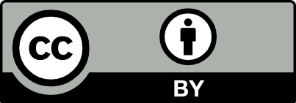 This licence allows you to share and adapt the material for any purpose, even commercially.Attribution should be given to © State of New South Wales (Department of Education), 2023.Material in this resource not available under a Creative Commons licence:the NSW Department of Education logo, other logos and trademark-protected materialmaterial owned by a third party that has been reproduced with permission. You will need to obtain permission from the third party to reuse its material.Links to third-party material and websitesPlease note that the provided (reading/viewing material/list/links/texts) are a suggestion only and implies no endorsement, by the New South Wales Department of Education, of any author, publisher, or book title. School principals and teachers are best placed to assess the suitability of resources that would complement the curriculum and reflect the needs and interests of their students.If you use the links provided in this document to access a third-party's website, you acknowledge that the terms of use, including licence terms set out on the third-party's website apply to the use which may be made of the materials on that third-party website or where permitted by the Copyright Act 1968 (Cth). The department accepts no responsibility for content on third-party websites.